                                    REPUBLIQUE DE GUINEE                                  Travail-Justice-Solidarité	MINISTERE DE LA SANTE ET DE L’HYGIENE PUBLIQUE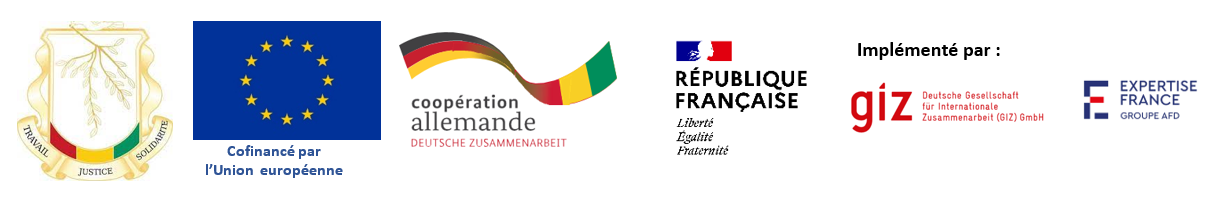 SERVICE DE MODERNISATION DES SYSTEMES D’INFORMATION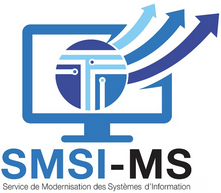 RAPPEL DES TERMES DE REFERENCECONTEXTE ET JUSTIFICATIONCréé par décret Numéro D/218/PRGS/GG du 29 octobre 1998, le Comité National d’Ethique pour la Recherche en Guinée a pour mission de veiller à la qualité scientifique et éthique de la recherche conduite en république de Guinée dans le domaine de la santé. A cet effet, le CNERS a pour principale attributions :Examiner les protocoles de recherche en santé qui lui sont soumis et donner un avis sur leur acceptabilité du double point de vue scientifique et éthique ;Veiller à ce que les recherches se déroulent en conformité avec les dispositions du code d’éthique pour la recherche en santé ;Proposer, s’il y a lieu des modifications du code d’éthique ;Examiner les problèmes d’ordre éthique relatifs à la recherche en santé qui lui sont soumis par des institutions ou des individus.C’est soucieux du respect de cette prescription et dans une démarche d’amélioration continue de la qualité de ses prestations pour le bien être des chercheurs et par ricochet de la recherche en Guinée, que le CNERS souhaite saisir l’opportunité offerte par les nouvelles technologies de l’information et de la communication pour faire évoluer son système d’information en automatisant le processus de traitement des protocoles de recherche en son seins en se dotant d’une plateforme numérique.Avec l’appui technique et financier de la GIZ, une plateforme a été mise en place dans ce cadre puis deux consultants ont été recruté pour assurer le suivi de la plateforme et la formation continue des membres du CNERS.Le SMSI étant l’entité compétente au ministère de la santé pour la gestion des systèmes d’information, une formation est prévue pour un transfert de compétences des technologies utilisées pour le développement de la plateforme y compris Drupal à l’endroit de cette équipe.OBJECTIFOBJECTIF GENERALL’objectif de l’atelier est le transfert de compétences Drupal à l’endroit de l’équipe technique SMSI, GIZ et CNERS.OBJECTIFS SPECIFIQUESDe façon spécifique, il est question de former les bénéficiaires surs :L’installation de DrupalLe paramétrageL’installation et développement des modules et thèmesRevue technique de toutes les fonctionnalités de la plateforme CNERSSur l’administration du serveurMETHODOLOGIE :L’atelier s’est fait dans un format où les participants étaient réunis dans une salle et suivaient la formation à distance en ligne avec le formateur.Des équipements de visioconférence avec un internet stable a facilité la tenue de la formation.DEROULEMENT DE L’ATELIERCEREMONIE D’OUVERTURELa cérémonie d’ouverture a connu trois interventions.L’intervention du facilitateur : Le facilitateur, dans son intervention, s’est tout d’abord présenté en tant que développeur et fait partir de la communauté drupal. Il a exhorté les participants qui veulent avoir une carrière dans ce domaine de bien vouloir suivre attentivement cette formation. Il s’est dit prêt à fournir le maximum d’effort pour une meilleure compréhension des participants.L’intervention du représentant de la GIZ : elle était portée plus particulièrement sur la politique de transfert de compétences de la GIZ. Dans sa narration il a fait savoir qu’une plateforme de soumission et de validation des protocoles de recherche en santé mise en place au CNERS par la GIZ a été déployée avec drupal. Donc l’importance d’accorder du crédit à cette formation.L’intervention du représentant du SMSI : Il a tout d’abord remercié et félicité le partenaire technique et financier GIZ pour l’organisation de cette formation qui est d’une importance capitale dans le processus de transfert des compétences au Service de Modernisation des Systèmes d’Information. Il a ensuite exhorté les participants a plus de concentration pour la bonne maitrise dans l’intérêt de la pérennisation des acquis octroyés au Ministère de la Santé par ses Partenaires Techniques et Financiers.Ce sont sur ces mots que le représentant du SMSI a déclaré ouvert l’atelier.L’équipe du SMSI a été choisie comme rapporteur des cinq (5) jours de l’atelier.Sur 8 participants attendus, les 8 ont tous répondus présents dont 4 cadres du SMS, un cadre du CNERS et 3 cadres de la GIZ. Soit un taux de 100% de participation.CONDUITE DES SESSIONS THEMATIQUES DE L’ATELIERA - Première journée : Les activités de cette première journée ont été dominées par les présentations, des démos et des questions/réponses autour des points suivants :1 – Introduction de drupal : le facilitateur a présenté Drupal comme étant un CMS de gestion de contenu gratuit et open source écrit en PHP et distribué sous la licence publique générale GNU. Drupal fournit un framework back-end pour au moins 2,3% de tous les sites Web dans le monde - allant des blogs personnels aux sites d'entreprise, politiques et gouvernementaux.  Il a été créé par Dries Buytaert en 2000.Cette présentation était portée sur la réponse aux questions suivantes :Pourquoi Drupal ?Qu'est-ce qu'un développeur Drupal ?Top 5 des industries pour le projet Drupal ?2 - Création du contenu (nœuds, taxonomie et entité) : le facilitateur a défini ces trois contenus comme suit :Un nœud est un élément de contenu individuel, tel qu'une page, un sondage, un article, un sujet de forum ou une entrée de blog.Une Taxonomie vous permet de classer le contenu de votre site Web, et il peut être une partie importante de votre architecture d'information.Une Entité - Un élément de contenu ou données de configuration, bien que dans l'usage courant, le terme se réfère souvent à des entités de contenu. Les exemples incluent les éléments de contenu, les blocs personnalisés, les termes de taxonomie et les définitions des types de contenu ; les trois premiers sont des entités de contenu et le dernier est une entité de configuration.A noter que :Chaque type de contenu à ses propres caractéristiques appelés "Champs", qui permettent de décrire chaque contenu.Utilisez les relations entre les entités pour modéliser votre propre structure de données.3 – Organisation des contenus : le facilitateur a expliqué les blocs ainsi que le concept régions dans un thème. Ces deux permettent une bonne organisation des contenus.Chaque bloc a ses propres paramètres, ce qui vous permet de sélectionner quelles pages de votre site afficheront le bloc. Il est même possible de placer plusieurs copies d’un bloc, chacune avec ses propres paramètres et règles de visibilité.Chaque thème fournit un ensemble de régions telles que Header, Content, et Sidebar, dans lesquelles un webmaster peut choisir de placer leur contenu.Deux liens pour guide dans la création d’un bloc personnalité et placer un thème dans une région :Création de bloc personnalisé : https://www.drupal.org/fr/docs/user_guide/fr/block-create-custom.htmPlacez un bloc dans une région : https://www.drupal.org/fr/docs/user_guide/fr/block-place.html4 – Module Vue :Une vue est une liste de contenu sur un site Web. Le module Vues de base gère l'affichage des vues et le module d'interface utilisateur des vues de base vous permet de les créer et de les modifier dans l'interface d'administration. Lorsque vous définissez des vues, vous souhaitez prendre des données de votre site Web et les afficher à l'utilisateur.Vous pouvez créer des vues pour générer pratiquement n'importe quelle entité de contenu stockée dans le système.Une liste créée par une vue peut se présenter sous l'une des formes suivantes:Table avec champs triables Disposition de la grille Teasers ou images qui renvoient à des articles Blocs Sortie JSON flux RSS Calendriers Diaporamas à l'écran Les activités ont pris fin par les préalables de l’installation de XAMPP (Visual Studio).B - Deuxième Journée :Les activités de la deuxième journée étaient axées sur l’installation du Serveur XAMPP et de drupal :L’installation du serveur XAMPPL’installation de XAMP a été faite à travers les étapes suivantes :Etape1 : Téléchargez XAMPP pour Windows à partir de cette adresse https://www.apachefriends.org/fr/index.htmlXampp (la version 8.0.25)https://www.apachefriends.org/download.htmlEtape 2 : Placer le dossier XAMPP dans C en dehors du Program Files. Par exemple "C:\ xampp\" ;Etape 3 : Exécutez le programme d'installation ;Etape 4 : Testez votre installation XAMPP en ouvrant un navigateur Web et en saisissant http://localhost/ dans le champ d'adresse. La page d'accueil de XAMPP devrait apparaître.La configuration du serveur XAMPP (Apache et MySQL)Lancer le XAMPP et cliquer sur Config devant respectivement Apache et MySQLModifier et Sauvegarder (Ctrl+S) les lignes suivantes pour le fichier de configuration pour Apache (php.ini) :max_execution_time = 600max_input_time = 600memory_limit = 512 Mopost_max_size = 64 Mupload_max_filesize = 64 Momysql.connect_timeout = 600extension=gdModifier et Sauvegarder les lignes suivantes pour le fichier de configuration MySQL (my.ini)max_allowed_packet = 64 Minnodb_flush_log_at_trx_commit = 2L’installation de DrupalEtape 1 : télécharger les codes sources de drupal à partir de  - Drupal (Version 9.4.11)https://www.drupal.org/project/drupal/releases/9.4.11 https://www.drupal.org/downloadEtape 2 : Copiez ces sources dans le dossier "C:\ xampp\htdocs\nom_du_projet" ;Etape 3 : Créer la base de données en tapant http://localhost/phpmyadmin/ dans le champ d'adresse du navigateur ou en cliquant sur "phpMyAdmin" en haut à droite de la page d'accueil de XAMPP.Etape 4 : Exécutez le programme d'installation de Drupal en saisissant http://localhost/nom_de_votre_projet dans le champ d'adresse de votre navigateur et suivre les instructions.C – Troisième, quatrième et cinquième Journée :Les activités des jours 3,4 et 5 étaient axés sur la réalisation d’un projet de création de site dans lequel nous avons eu à réaliser pratiquement les différents points suivants :Téléchargement  les codes sources Visual Studio à partir de  Visual c++ (le x64 de "Visual Studio 2015, 2017, 2019, and 2022")https://learn.microsoft.com/en-us/cpp/windows/latest-supported-vc-redist?view=msvc-170La Création de TaxonomieLa Création de Type de ContenuLa Création de ContenuLa Création de MenuLa Création de VuesLa Création de BlocsLa Création de Formulaire de contactLa Création de PagesL’Installation des modules c’est-à-dire Installation admin toolbar qui  fournit une barre d’outils qui affiche les liens de premier niveau du menu d’administration et les liens venant d’autres modules, Installation Custom block qui permet la création de bloc personnalisés et de type de bloc et Installation Block field qui fournit un champ qui permet à une entité de contenu de créer et de configurer des instances de bloc personnalisées.L’Installation des thèmes Les activités de la dernière journée (cinquième jour) ont pris fin par la présentation des fonctionnalités de la plateforme drupal de soumission et de validation des protocoles de recherches en santé du CNERS (https://dev-cners.pantheonsite.io/) en Backend et en frontend. Le facilitateur a montré les différents modules et le thème qui ont été installés dans cette plateforme. Il a également montré la configuration des utilisateurs et leurs rôles ainsi que les différentes notifications.C’est sous une note de satisfaction que l’atelier de transfert de compétences de la plateforme du CNERS a pris fin à 17h00.CONCLUSIONCet atelier a permis aux participants d’avoir des connaissances de bases en drupal. Ainsi les participants pourront dans le temps approfondir leurs connaissances dans ce domaine.Des recommandations ont été formulées dont entre autres :Organiser une réunion de concertation entre le Consultant, la GIZ, le SMSI et le CNERS autour de cette plateforme ;Finaliser la plateforme en réglant certaines insuffisances ;Lancer officiellement cette plateforme avant le 20 Mars 2023 ;Promouvoir la plateforme avant la fin du mois d’Avril 2023.                                                              Conakry, le 11 Mars 2023                                           Les Rapporteurs                                          L’Equipe du SMSIANNEXESAnnexe 1 : La liste des participants à l’atelier ;Annexe 2 : Le FormateurAnnexe 3 : Photo de Famille.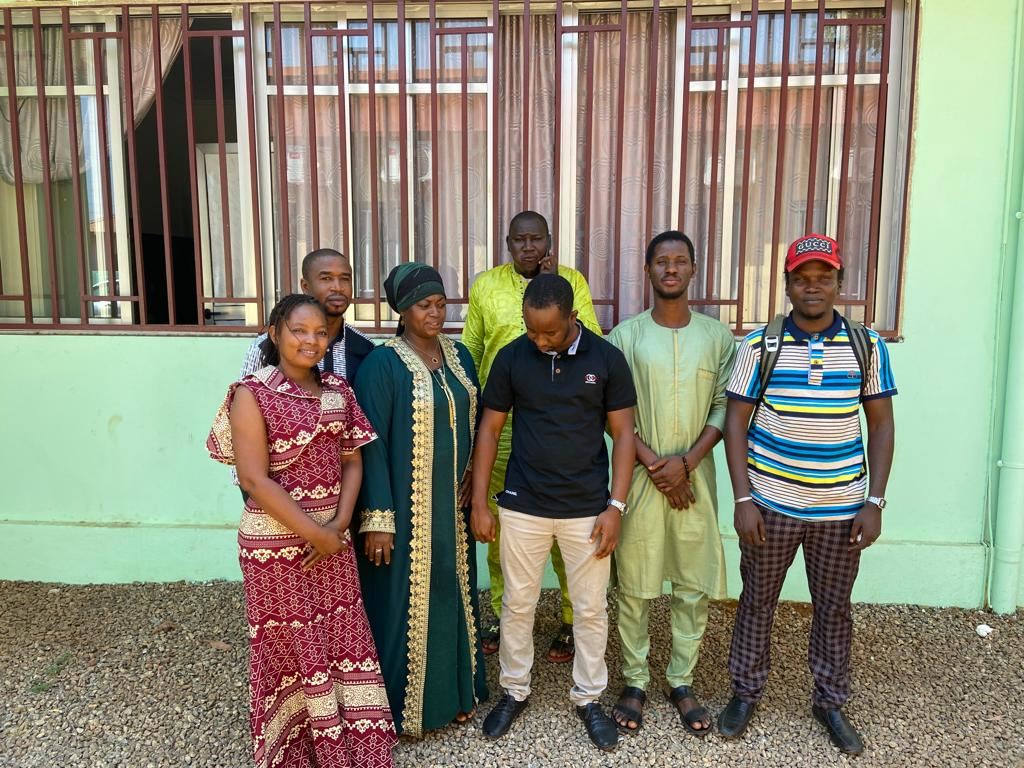 N°Prénoms et NOMStructureTéléphoneEmail1Cécé Mamady Foromo HABASMSI622 54 91 99cemafohaba@gmail.com2Bakary KEITASMSI622 55 35 08layebak@gmail.com3Sékou LOUASMSI620 78 90 78spiritcaress@gmail.com4Ibrahima CAMARASMSI628 74 98 69Ibrahimabodie73@gmail.com5Djenabou KEITACNERS628 48 26 82Dinakeita01@gmail.com6Fatoumata Binta Boubacar DIALLOGIZ620 47 65 59fatimadeben@gmail.com7Esdras AZANMASSOUGIZ625 17 30 34azanmassou.estras@gmail.com8Ibrahima Sory DIABYGIZ628 36 77 35Ibrahima.diaby@giz.de1Mamadou Diao DIALLOConsultant623 90 94 13Diaodiallo08@gmail.com